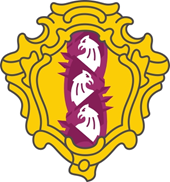 МУНИЦИПАЛЬНЫЙ СОВЕТВНУТРИГОРОДСКОГО МУНИЦИПАЛЬНОГО ОБРАЗОВАНИЯ       САНКТ-ПЕТЕРБУРГАМУНИЦИПАЛЬНЫЙ ОКРУГ ДВОРЦОВЫЙ ОКРУГшестой созыв                                                             ПРОЕКТ 25 августа 2022г.                                                                                                  № …«Об утверждении Положения о представительских и иных расходах, связанных с деятельностью Муниципального Совета МО МО Дворцовый округ»В соответствии с положениями статьи 264 Налогового кодекса Российской Федерации, Федерального закона «Об общих принципах организации местного самоуправления в Российской Федерации», подпунктом 4 пункта 5 статьи 4    Закона Санкт-Петербурга Закона Санкт-Петербурга от 03.10.2008 № 537-94 «О гарантиях осуществления полномочий депутата муниципального совета внутригородского муниципального образования Санкт-Петербурга, члена выборного органа местного самоуправления в Санкт-Петербурге, выборного должностного лица местного самоуправления в Санкт-Петербурге» и на основании Устава МО МО Дворцовый округ муниципальный совет внутригородского муниципального образования Санкт-Петербурга муниципальный округ Дворцовый округ решил:Утвердить Положение о представительских и иных расходах, связанных с деятельностью Муниципального Совета МО МО Дворцовый округ, согласно Приложению к настоящему Решению;Настоящее Решение вступает в силу после его официального обнародования.Глава МО МО Дворцовый округ                                                    М.В. Бисерова